ВОПРОСЫ ДЛЯ ПОДГОТОВКИ К ЭКЗАМЕНУпо МДК 02.01 Технологический процесс и технологическая документация по сборке узлов и изделий с применением систем автоматизированного проектированиядля студентов 4 курса  по специальности15.02.15 Технология металлообрабатывающего производстваТЕСТОВЫЕ ЗАДАНИЯРежимы проектирования, виды информацииПроектирование ТПШИ3. Проектирование технологических схем и планировок4. САПР лекал и раскладокСПИСОК ИСТОЧНИКОВ ИНФОРМАЦИИОсновные источникиБосинзон М.А.Современные системы ЧПУ и их эксплуатация / Под ред. Черпакова Б.И. (7-е изд., стер.) учеб. Пособие – М.: Академия, 2015.Босинзон М.А.Обработка деталей на металлорежущих станках различного вида и типа (сверлильных, токарных, фрезерных, копировальных, шпоночных и шлифовальных) (1-е изд.) учебник. Пособие – М.: Академия, 2015.Ермолаев В.В. Разработка технологических процессов изготовления деталей машин (1-е изд.) учебник - М.: Академия, 2015.Ермолаев В.В.Программирование для автоматизированного оборудования (2-е изд., стер.) учебник- М.: Академия, 2015.Мещерякова В.Б. Изготовление деталей на металлорежущих станках с программным управлением по стадиям технологического процесса  учебник- М.: Академия, 2018.  Босинзон М.А. Разработка управляющих программ для станков с числовым программным управлением учебник- М.: Академия, 2018.Дополнительные источникиГусев А. А. и др. Технология машиностроения. – М.: Машиностроение, 2008.Ковшов А. А. Технология машиностроения. – М.: Машиностроение, 2009.Маталин А. А. Технология машиностроения. – М.: Машиностроение, 2007.Резание конструкционных материалов, режущий инструмент и станки / Под редакцией П. Г. Петрухи – М.: Машиностроение, 2009.Марголит Р. Б. Наладка станков с программным управлением. – М.: Машиностроение, 2009.Белоусов А. П. Проектирование станочных приспособлений. – М.: Высш. школа, 2008.Аверченков В. И. Технология машиностроения. – М.: Инфра-М, 2011.Схиртладзе А. Г., Новиков В. Ю. Технологическое оборудование машиностроительных производств. – М.: Высш. шк., 2009.Серебреницкий П. П., Схиртладзе А. Г. Программирование для автоматизированного оборудования: Учебник для средн. проф. учебных заведений / Под ред. Ю.М. Соломенцева. – М.: Высш. шк., 2008.Краткий справочник металлиста / Под ред. Орлова П. Н., Скороходова Е. А. – М.: Машиностроение, 2010.Обработка материалов резанием. Справочник технолога / Под ред. Г. А. Монахова– М.: Машиностроение, 2010.Режимы резания металлов. Справочник / Под ред. Ю. В. Барановского – М.: Машиностроение, 2009.Сборник задач и упражнений по технологии машиностроения / Под ред. В. И. Аверченко и др. – М.: Машиностроение, 2010.Серебреницкий П. П. Краткий справочник станочника – Л.: Лениздат, 2011.Интернет- ресурсы:http://www.materialscience.ruhttp://www.combook.ru       2.  http://www.sasta.ru      3.  http://www.asw.ru      4.  http://www.metalstanki.ru      5.  http://www.news.elteh.ru6.  http://www.sandvik.coromant.com/ru-ru/pages/default.aspx?country=ruАвтоматический режим проектирования характеризуется:Выполнением проекта без использования ЭВМУчастием человека для оперативной оценки промежуточных результатовВыполнением процесса проектирования по формальным алгоритмамВыполнением части проектных процедур с использованием ЭВМИнтерактивный режим проектирования характеризуется:Выполнением проекта без использования ЭВМВыполнением процесса проектирования по формальным алгоритмамВыполнением части проектных процедур с использованием ЭВМУчастием человека для оперативной оценки промежуточных результатовОсновным методологическим принципом принятия решений, используемым при автоматизации технологического проектирования является:Выбор типового решенияСистемного единстваИерархичностиТипизацииУсловно-постоянная информация является составной частью:ОперативнойВходнойПромежуточнойВыходнойНазовите вид информации, используемой в САПР, которая отображается на экране, но не выводится на печать:ОперативнаяВходнаяПромежуточнаяВыходнаяНазовите вид информации, используемой в САПР, которая меняется от проекта к проекту:ОперативнаяВходнаяПромежуточнаяВыходнаяКакой вид информации, используемой в САПР, хранится в ЭВМ длительное время и пополняется:Условно-постояннаяВходнаяПромежуточнаяВыходнаяСправочник выбора ТПШИ в элементарной САПР имеет следующую структуру:Код узлаНаименование технологической операцииСпециальностьРазрядВремяОборудованиеКод операцииНаименование технологической операцииСпециальностьРазрядВремяОборудованиеКод изделияНаименование технологической операцииСпециальностьРазрядВремяОборудованиеКод узлаКод операцииОбобщенный технологический процесс имеет следующую структуру:Код узлаНаименование технологической операцииСпециальностьРазрядВремяОборудованиеКод операцииНаименование технологической операцииСпециальностьРазрядВремяОборудованиеКод изделияНаименование технологической операцииСпециальностьРазрядВремяОборудованиеКод узлаКод операцииСправочник наименований операций имеет следующую структуру:Код узлаНаименование технологической операцииСпециальностьРазрядВремяОборудованиеКод операцииНаименование технологической операцииСпециальностьРазрядВремяОборудованиеКод изделияНаименование технологической операцииСпециальностьРазрядВремяОборудованиеКод узлаКод операцииДля кодирования узла требуется2 позиции4 позиции6 позиций8 позицийКакая схема отражает функциональную модель проектирования процесса ТПШИ:Кодирование изделия Формирование перечня операций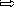 Расшифровка операций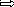 Кодирование узлов изделий Выбор кодов операций по обработке каждого узла Расшифровка кодов операций и формирование ТПШИСправочник диапазонов в системе АРМТ имеет следующую структуру:Код операцииНаименование операцииНаименование заголовкаНачальный код операцииКонечный код операцииКод узлаКод операцииКод условия выбора операцииПризнак действия условияПризнак переноса операцииКод условияНаименование условияСправочник выбора кодов операций в системе АРМТ имеет следующую структуру:Код операцииНаименование операцииНаименование заголовкаНачальный код операцииКонечный код операцииКод узлаКод операцииКод условия выбора операцииПризнак действия условияПризнак переноса операцииКод условияНаименование условияСправочник условий в системе АРМТ имеет следующую структуру:Код операцииНаименование операцииНаименование заголовкаНачальный код операцииКонечный код операцииКод узлаКод операцииКод условия выбора операцииПризнак действия условияПризнак переноса операцииКод условияНаименование условияАвтоматизированный способ проектирования технологических процессов на основе закономерностей технологии предусматривает:Кодирование операцийОтсутствие в базе данных готовых технологических операцийОписание изделия кодами узловОписание внешнего вида изделияНазовите способы представления исходной информации при проектировании технологических схем:Коды узловКоды операций, перечень операцийПеречень операций, граф ТП, такт процессаГраф процессаВ каком виде задается основное условие согласования при автоматизированном проектировании технологических схем: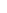 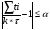 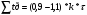 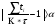 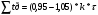 Матрица совместимости специальностей используется:Для проектирования ТПШИДля проектирования технологических схемДля расчета технико-экономических показателейДля анализа технологической схемыПри объединении в одну организационную операцию неделимых операций разных разрядов должно соблюдаться условие:Операции должны быть одного разрядаОперации могут быть смежных разрядовЗарплата рабочего не должна быть меньше средней по потокуУдельный вес операции меньшего разряда должен быть не более 10%Какая система позволяет получать несколько вариантов организационно-технологической схемы для разных условий:«СТАПРИМ»«Eleandr CAPP»«Invtstronica»«Julivi»Назовите последовательно-смежный способ комплектации операций по графу технологического процесса1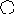 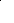 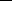 2I3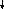 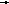 2121312Iа) б) в) г)а)б)в)г)Назовите параллельно-смежный способ комплектации операций по графу технологического процесса12I21332112Iа) б) в) г)а)б)в)г)Назовите последовательно-несмежный способ комплектации операций по графу технологического процесса12I21332112Iа) б) в) г)а)б)в)г)Исходными данными для проектирования технологических схем являются:Справочник операций ТП, граф ТП, тактОсновное условие согласования, расчетное количество рабочих, выпуск изделий в смену, тактКритический путь графа ТП, такт, матрица совместимости специальностей, основное условие согласованияНабор типовых решений задачиНазовите параллельно-несмежный способ комплектации операций по графу технологического процесса12I21332112Iа) б) в) г)а)б)в)г)Технологически специализированные участки – это:Группы обработки в заготовительной секцииЗаготовительная, монтажная или отделочная секцияПоток без выделения секцийШвейный цехПри выборе транспортных средств критерием выбора является:Минимальное количество их видовМинимальная стоимость транспортных средствВозможность приобретения в СНГМинимальное потребление энергоресурсовРазвернутый граф ОТС используется при проектировании:Технологических процессовТехнологических схемПланировок швейных цеховРаскладок лекалИсходными данными для проектирования планировкишвейного цеха являются:Основное условие согласования, расчетное количество рабочих, выпуск изделий в смену, тактСправочник операций ТП, граф ТП, тактКритический путь графа ТП, такт, матрица совместимости специальностей, основное условие согласованияКоличество рабочих, граф ОТС, область размещенияПринтер используется для:Вывода на печать графической информацииВвода в систему графической информацииОбмена информацией через телефонную связьВывода на печать текстовой информацииДигитайзер используется для:Вывода на печать графической информацииВвода в систему графической информацииОбмена информацией через телефонную связьВывода на печать текстовой информацииМодем используется для:Вывода на печать графической информацииВвода в систему графической информацииОбмена информацией через телефонную связьВывода на печать текстовой информацииПлоттер используется для:Вывода на печать графической информацииВвода в систему графической информацииОбмена информацией через телефонную связьВывода на печать текстовой информацииТехнологическими ограничениямипри проектировании раскладки являются:Размеры, включаемые в раскладкуПрипуск-зазор между деталямиШирина материала и кромокРаппорт рисунка материалаПри создании задания на раскладку НЕ задается:Ширина материала и кромокПризнак отступа детали в раскладке от другихНумерация всех точек на контуре деталиВид настиланияПри проектировании раскладок в полуавтоматическом режиме используется функция:Перестройка лекала после изменения прибавок, коэффициентов усадки и конструктивных решенийПоворот лекала с контролем угла отклонения нити основы относительно кромкиПроверки и корректировки сопряжения лекал во всех размерахПодбора фактуры и цвета материаловПри зарисовке раскладки на планшетном плоттере соблюдается:Ширина тканиПризнак отступа детали в раскладке от другихНумерация всех точек на контуре деталиОчередность вычерчивания деталейЗарисовка раскладки-миниатюрки выполняется:На планшетном плоттереНа рулонном плоттереНа принтереНа плоттере с лазерной головкойЗарисовка раскладки в натуральную величину выполняется:На планшетном графопостроителеНа АРУНа принтереНа плоттере с лазерной головкойВырезание лекал из картона выполняется:На планшетном плоттереНа рулонном плоттереНа автоматизированной раскройной установкеНа плоттере с лазерной головкойСоставление предварительного плана загрузки потоков на сезон с учетом специализации потоков в системе «Julivi» выполняется на:АРМ «Техописание модели»АРМ «Планирование заказа»АРМ «Календарное планирование»АРМ «Склад сырья»Ввод размерно-цветовой шкалы заказав системе «Julivi» выполняется на:АРМ «Учет труда сдельщиков»АРМ «Планирование заказа»АРМ «Календарное планирование»АРМ «Склад сырья»Расчет цены изделия в системе «Julivi» выполняется на:АРМ «Техописание модели»АРМ «Планирование заказа»АРМ «Календарное планирование»АРМ «Расчет себестоимости»Составление таблицы измерений изделия в готовом виде в системе «Julivi» выполняется на:АРМ «Техописание модели»АРМ «Планирование заказа»АРМ «Расчет себестоимости»АРМ «Склад сырья»Расчет калькуляции по заработной платев системе «Julivi» выполняется на:АРМ «Расчет себестоимости»АРМ «Планирование заказа»АРМ «Календарное планирование»АРМ «Учет труда сдельщиков»